CLASSES FILL UP FAST – CONTACT US NOW TO GET ON THE LIST!Sponsored by the Colorado Springs Youth Symphony Association (CSYSA)2nd-5th graders (2nd grade if criteria met – just talk with us!)Full Year Program (mid-Sept thru mid-May) Students come to class TWICE a week for one hour.Several Mozart Sites across town.  3 concerts throughout the year.  Last concert is combined!After graduating from the Mozart program, students are eligible for the first of 6 CSYSA orchestras.  <NOTE:  The top Youth Symphony audition group tours internationally (Europe, Asia, etc.)>2023-2024:  VANGUARD site Mozart Classes (tentative) start onTuesday, Sept 12, 2023(at St. Joseph’s Catholic church near the VAN Elementary campus, 1830 S. Corona Ave)IMPORTANT NOTE: Parents/guardians are responsible for getting their 2nd and 3rd graders to class after school if they choose the 1st class. 4th graders and above can walk themselves to the 1st Mozart class with parent permission. Any questions, just ask)SCHEDULE: Classes meet TWICE a week (BOTH Tuesday and Thursday) 3:45-4:45pm		BEGINNING – (Violin/Viola class), and BEGINNING – (Cello/Bass class)4:55 - 5:55pm	BEGINNING – (Violin/Viola class), and INTERMEDIATE - (all Instruments class)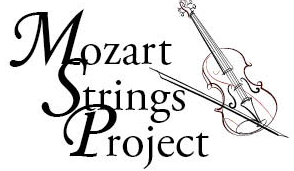 TUITION:Around $9/hour ($561 for the whole school year includes t-shirt.)  Payment plan available ($100 down);  Financial Aid; 2nd Child Discount Available as well.Students participate in a required fundraiser to keep tuition low.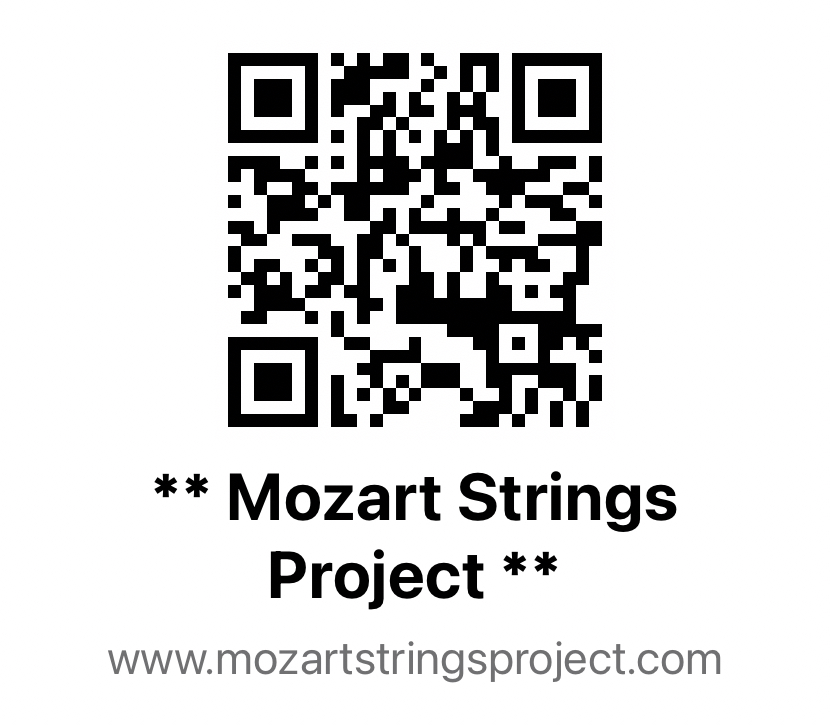 